Name:_________________________________________ 		              Date:___________________ Pd:_____Review for Percents and Proportions Test – Part 2Instructions: Read and solve each problem. Show (and number) your work on a sheet of paper or on the back of this page. Include a proportion or ratio table for all problems except #10.  If the answer is not at the bottom of the handout, find and fix the mistake in your work.A store purchases a fan for $15. The store then wants to mark up the item by 75%. What is the price of the fan after mark up?Clara was reading a book in her English class and figured out she read 63 pages in 4hours. If she reads at her current rate, how long will it take her to finish her 252 page book?A test was given at a school were only 30% of students made a grade of 90 or better. If there are 150 students that go to the school, how many students made a grade 90 or better on the test?A manufacturer can build 130 complete cars in a day.  If the manufacturer produced cars for a week, how many cars could the manufacturer produce? Note: A week in this problem is a work week which is 5 days.A person paid $50 for a new T.V. before tax. After tax, the person paid $60. What percentage of tax did the person pay?The price of a DVD went from $20 to $8. What is the percent decrease in the price of the DVD? A person used a scale of 1 in is equal to 5 ft for a model airplane. The plane that was used has an actual wing span of 90 ft. What wing span should the model airplane have?A person wants to buy a video game but wants it to go on sale first. The regular price of the game is $70. If a game store decides to sell the game at 20% off. What is the new selling price of the game?A fence has a height of 15 feet and a shadow of 5 feet. A person has a height of 6 feet. How long is the person’s shadow?A savings bond was purchased in 1990 for $50. In 2010, the person wanted to know the total worth of the savings bond. If the savings bond had a simple interest rate of 5%, what was the total savings bond worth in 2010? (I = prt)The triangles shown are similar. Find the missing measure.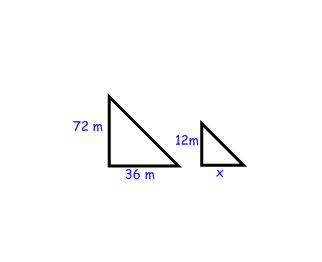 In a small town, 70% of the people filed their taxes electronically. If 210 people filed their taxes electronically, what is the population of the small town?Possible Answers:	 56           45          14	50	20      300       100       6       26.25        18          60         2         650    16			increase	decrease	(not all answers will be used.)